Formulario Richiesta di abbattimento/ potatura alberatureDa inoltrare all’indirizzo sopra indicato prima dell’inizio dei lavori, allegando ev. perizie esistentiFormulario Richiesta di abbattimento/ potatura alberatureDa inoltrare all’indirizzo sopra indicato prima dell’inizio dei lavori, allegando ev. perizie esistentiFormulario Richiesta di abbattimento/ potatura alberatureDa inoltrare all’indirizzo sopra indicato prima dell’inizio dei lavori, allegando ev. perizie esistentiFormulario Richiesta di abbattimento/ potatura alberatureDa inoltrare all’indirizzo sopra indicato prima dell’inizio dei lavori, allegando ev. perizie esistentiFormulario Richiesta di abbattimento/ potatura alberatureDa inoltrare all’indirizzo sopra indicato prima dell’inizio dei lavori, allegando ev. perizie esistentiFormulario Richiesta di abbattimento/ potatura alberatureDa inoltrare all’indirizzo sopra indicato prima dell’inizio dei lavori, allegando ev. perizie esistentiFormulario Richiesta di abbattimento/ potatura alberatureDa inoltrare all’indirizzo sopra indicato prima dell’inizio dei lavori, allegando ev. perizie esistentiFormulario Richiesta di abbattimento/ potatura alberatureDa inoltrare all’indirizzo sopra indicato prima dell’inizio dei lavori, allegando ev. perizie esistentiFormulario Richiesta di abbattimento/ potatura alberatureDa inoltrare all’indirizzo sopra indicato prima dell’inizio dei lavori, allegando ev. perizie esistentiFormulario Richiesta di abbattimento/ potatura alberatureDa inoltrare all’indirizzo sopra indicato prima dell’inizio dei lavori, allegando ev. perizie esistentiFormulario Richiesta di abbattimento/ potatura alberatureDa inoltrare all’indirizzo sopra indicato prima dell’inizio dei lavori, allegando ev. perizie esistentiBasi legali: NAPR dei quartieri della Città di Mendrisio: Arzo (art. 30) - Capolago (art. 30) – Genestrerio (art. 32 e 34) - Ligornetto (art. 21, 22 e 24) – Mendrisio (art. 23) – Meride (art. 28) – Rancate (art. 8 cpv. 4 e art. 20) – Salorino (art. 29) - Tremona (art. 19, 21 e 23) consultabili presso l’Ufficio tecnico o su mendrisio.ch, ambito Legislazione.Basi legali: NAPR dei quartieri della Città di Mendrisio: Arzo (art. 30) - Capolago (art. 30) – Genestrerio (art. 32 e 34) - Ligornetto (art. 21, 22 e 24) – Mendrisio (art. 23) – Meride (art. 28) – Rancate (art. 8 cpv. 4 e art. 20) – Salorino (art. 29) - Tremona (art. 19, 21 e 23) consultabili presso l’Ufficio tecnico o su mendrisio.ch, ambito Legislazione.Basi legali: NAPR dei quartieri della Città di Mendrisio: Arzo (art. 30) - Capolago (art. 30) – Genestrerio (art. 32 e 34) - Ligornetto (art. 21, 22 e 24) – Mendrisio (art. 23) – Meride (art. 28) – Rancate (art. 8 cpv. 4 e art. 20) – Salorino (art. 29) - Tremona (art. 19, 21 e 23) consultabili presso l’Ufficio tecnico o su mendrisio.ch, ambito Legislazione.Basi legali: NAPR dei quartieri della Città di Mendrisio: Arzo (art. 30) - Capolago (art. 30) – Genestrerio (art. 32 e 34) - Ligornetto (art. 21, 22 e 24) – Mendrisio (art. 23) – Meride (art. 28) – Rancate (art. 8 cpv. 4 e art. 20) – Salorino (art. 29) - Tremona (art. 19, 21 e 23) consultabili presso l’Ufficio tecnico o su mendrisio.ch, ambito Legislazione.Basi legali: NAPR dei quartieri della Città di Mendrisio: Arzo (art. 30) - Capolago (art. 30) – Genestrerio (art. 32 e 34) - Ligornetto (art. 21, 22 e 24) – Mendrisio (art. 23) – Meride (art. 28) – Rancate (art. 8 cpv. 4 e art. 20) – Salorino (art. 29) - Tremona (art. 19, 21 e 23) consultabili presso l’Ufficio tecnico o su mendrisio.ch, ambito Legislazione.Basi legali: NAPR dei quartieri della Città di Mendrisio: Arzo (art. 30) - Capolago (art. 30) – Genestrerio (art. 32 e 34) - Ligornetto (art. 21, 22 e 24) – Mendrisio (art. 23) – Meride (art. 28) – Rancate (art. 8 cpv. 4 e art. 20) – Salorino (art. 29) - Tremona (art. 19, 21 e 23) consultabili presso l’Ufficio tecnico o su mendrisio.ch, ambito Legislazione.Basi legali: NAPR dei quartieri della Città di Mendrisio: Arzo (art. 30) - Capolago (art. 30) – Genestrerio (art. 32 e 34) - Ligornetto (art. 21, 22 e 24) – Mendrisio (art. 23) – Meride (art. 28) – Rancate (art. 8 cpv. 4 e art. 20) – Salorino (art. 29) - Tremona (art. 19, 21 e 23) consultabili presso l’Ufficio tecnico o su mendrisio.ch, ambito Legislazione.Basi legali: NAPR dei quartieri della Città di Mendrisio: Arzo (art. 30) - Capolago (art. 30) – Genestrerio (art. 32 e 34) - Ligornetto (art. 21, 22 e 24) – Mendrisio (art. 23) – Meride (art. 28) – Rancate (art. 8 cpv. 4 e art. 20) – Salorino (art. 29) - Tremona (art. 19, 21 e 23) consultabili presso l’Ufficio tecnico o su mendrisio.ch, ambito Legislazione.Basi legali: NAPR dei quartieri della Città di Mendrisio: Arzo (art. 30) - Capolago (art. 30) – Genestrerio (art. 32 e 34) - Ligornetto (art. 21, 22 e 24) – Mendrisio (art. 23) – Meride (art. 28) – Rancate (art. 8 cpv. 4 e art. 20) – Salorino (art. 29) - Tremona (art. 19, 21 e 23) consultabili presso l’Ufficio tecnico o su mendrisio.ch, ambito Legislazione.Basi legali: NAPR dei quartieri della Città di Mendrisio: Arzo (art. 30) - Capolago (art. 30) – Genestrerio (art. 32 e 34) - Ligornetto (art. 21, 22 e 24) – Mendrisio (art. 23) – Meride (art. 28) – Rancate (art. 8 cpv. 4 e art. 20) – Salorino (art. 29) - Tremona (art. 19, 21 e 23) consultabili presso l’Ufficio tecnico o su mendrisio.ch, ambito Legislazione.Basi legali: NAPR dei quartieri della Città di Mendrisio: Arzo (art. 30) - Capolago (art. 30) – Genestrerio (art. 32 e 34) - Ligornetto (art. 21, 22 e 24) – Mendrisio (art. 23) – Meride (art. 28) – Rancate (art. 8 cpv. 4 e art. 20) – Salorino (art. 29) - Tremona (art. 19, 21 e 23) consultabili presso l’Ufficio tecnico o su mendrisio.ch, ambito Legislazione.Il richiedente: cognome e nome  / ragione socialeIl richiedente: cognome e nome  / ragione socialeIl richiedente: cognome e nome  / ragione socialeIl richiedente: cognome e nome  / ragione socialeIl richiedente: cognome e nome  / ragione socialeIl richiedente: cognome e nome  / ragione socialeIndirizzo completo:Indirizzo completo:Indirizzo completo:Indirizzo completo:Indirizzo completo:via e numeroCAP e localitàTelefonoTelefono@Motivo della richiestaMotivo della richiestaMotivo della richiestaMotivo della richiestaAlberoAlberoAlberoAlberoAlberoQuartiere/iMappale/iMotivo della richiestaMotivo della richiestaMotivo della richiestaMotivo della richiesta(nome)(nome)(nome)(quantità)(quantità)Quartiere/iMappale/i Potatura  Abbattimento Potatura  Abbattimento Potatura  Abbattimento Potatura  Abbattimento Potatura  Abbattimento Potatura  Abbattimento Potatura  Abbattimento Potatura  Abbattimento Potatura  Abbattimento Potatura  Abbattimento Potatura  Abbattimento Potatura  AbbattimentoData Firma del richiedente Firma del richiedente Firma del richiedente Firma del richiedente Firma del richiedente Compilare anche la parte sottostante la quale sarà pubblicata agli albi comunaliCompilare anche la parte sottostante la quale sarà pubblicata agli albi comunaliCompilare anche la parte sottostante la quale sarà pubblicata agli albi comunaliCompilare anche la parte sottostante la quale sarà pubblicata agli albi comunaliCompilare anche la parte sottostante la quale sarà pubblicata agli albi comunaliCompilare anche la parte sottostante la quale sarà pubblicata agli albi comunaliCompilare anche la parte sottostante la quale sarà pubblicata agli albi comunaliCompilare anche la parte sottostante la quale sarà pubblicata agli albi comunaliCompilare anche la parte sottostante la quale sarà pubblicata agli albi comunaliCompilare anche la parte sottostante la quale sarà pubblicata agli albi comunaliCompilare anche la parte sottostante la quale sarà pubblicata agli albi comunali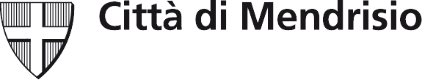 Dicastero ambienteUfficio tecnico 6850 Mendrisio058 688 34 40ufftec@mendrisio.chmendrisio.chAvvisoRichiesta di abbattimento/ potatura alberatureAvvisoRichiesta di abbattimento/ potatura alberatureAvvisoRichiesta di abbattimento/ potatura alberatureAvvisoRichiesta di abbattimento/ potatura alberatureAvvisoRichiesta di abbattimento/ potatura alberatureAvvisoRichiesta di abbattimento/ potatura alberatureAvvisoRichiesta di abbattimento/ potatura alberatureBasi legali: NAPR dei quartieri della Città di Mendrisio: Arzo (art. 30) - Capolago (art. 30) – Genestrerio (art. 32 e 34) - Ligornetto (art. 21, 22 e 24) – Mendrisio (art. 23) – Meride (art. 28) – Rancate (art. 8 cpv. 4 e art. 20) – Salorino (art. 29) - Tremona (art. 19, 21 e 23) consultabili presso l’Ufficio tecnico o su mendrisio.ch, ambito Legislazione.Basi legali: NAPR dei quartieri della Città di Mendrisio: Arzo (art. 30) - Capolago (art. 30) – Genestrerio (art. 32 e 34) - Ligornetto (art. 21, 22 e 24) – Mendrisio (art. 23) – Meride (art. 28) – Rancate (art. 8 cpv. 4 e art. 20) – Salorino (art. 29) - Tremona (art. 19, 21 e 23) consultabili presso l’Ufficio tecnico o su mendrisio.ch, ambito Legislazione.Basi legali: NAPR dei quartieri della Città di Mendrisio: Arzo (art. 30) - Capolago (art. 30) – Genestrerio (art. 32 e 34) - Ligornetto (art. 21, 22 e 24) – Mendrisio (art. 23) – Meride (art. 28) – Rancate (art. 8 cpv. 4 e art. 20) – Salorino (art. 29) - Tremona (art. 19, 21 e 23) consultabili presso l’Ufficio tecnico o su mendrisio.ch, ambito Legislazione.Basi legali: NAPR dei quartieri della Città di Mendrisio: Arzo (art. 30) - Capolago (art. 30) – Genestrerio (art. 32 e 34) - Ligornetto (art. 21, 22 e 24) – Mendrisio (art. 23) – Meride (art. 28) – Rancate (art. 8 cpv. 4 e art. 20) – Salorino (art. 29) - Tremona (art. 19, 21 e 23) consultabili presso l’Ufficio tecnico o su mendrisio.ch, ambito Legislazione.Basi legali: NAPR dei quartieri della Città di Mendrisio: Arzo (art. 30) - Capolago (art. 30) – Genestrerio (art. 32 e 34) - Ligornetto (art. 21, 22 e 24) – Mendrisio (art. 23) – Meride (art. 28) – Rancate (art. 8 cpv. 4 e art. 20) – Salorino (art. 29) - Tremona (art. 19, 21 e 23) consultabili presso l’Ufficio tecnico o su mendrisio.ch, ambito Legislazione.Basi legali: NAPR dei quartieri della Città di Mendrisio: Arzo (art. 30) - Capolago (art. 30) – Genestrerio (art. 32 e 34) - Ligornetto (art. 21, 22 e 24) – Mendrisio (art. 23) – Meride (art. 28) – Rancate (art. 8 cpv. 4 e art. 20) – Salorino (art. 29) - Tremona (art. 19, 21 e 23) consultabili presso l’Ufficio tecnico o su mendrisio.ch, ambito Legislazione.Basi legali: NAPR dei quartieri della Città di Mendrisio: Arzo (art. 30) - Capolago (art. 30) – Genestrerio (art. 32 e 34) - Ligornetto (art. 21, 22 e 24) – Mendrisio (art. 23) – Meride (art. 28) – Rancate (art. 8 cpv. 4 e art. 20) – Salorino (art. 29) - Tremona (art. 19, 21 e 23) consultabili presso l’Ufficio tecnico o su mendrisio.ch, ambito Legislazione.Indirizzo completo della proprietàIndirizzo completo della proprietàIndirizzo completo della proprietàIndirizzo completo della proprietàProprietarioProprietarioProprietarioProprietarioAlbero/i (nome/i e quantità)Albero/i (nome/i e quantità)Schizzo della situazioneMotivo della richiestaMotivo della richiestaSchizzo della situazioneOsservazioniOsservazioniSchizzo della situazioneData Firma del richiedente Firma del richiedente Firma del richiedente Interventi e opposizioni devono essere comunicati per iscritto a:Città di Mendrisio, Ufficio tecnico – Dicastero Ambiente, Via Franco Zorzi 1, 6850 MendrisioInterventi e opposizioni devono essere comunicati per iscritto a:Città di Mendrisio, Ufficio tecnico – Dicastero Ambiente, Via Franco Zorzi 1, 6850 MendrisioInterventi e opposizioni devono essere comunicati per iscritto a:Città di Mendrisio, Ufficio tecnico – Dicastero Ambiente, Via Franco Zorzi 1, 6850 MendrisioInterventi e opposizioni devono essere comunicati per iscritto a:Città di Mendrisio, Ufficio tecnico – Dicastero Ambiente, Via Franco Zorzi 1, 6850 MendrisioInterventi e opposizioni devono essere comunicati per iscritto a:Città di Mendrisio, Ufficio tecnico – Dicastero Ambiente, Via Franco Zorzi 1, 6850 MendrisioInterventi e opposizioni devono essere comunicati per iscritto a:Città di Mendrisio, Ufficio tecnico – Dicastero Ambiente, Via Franco Zorzi 1, 6850 MendrisioInterventi e opposizioni devono essere comunicati per iscritto a:Città di Mendrisio, Ufficio tecnico – Dicastero Ambiente, Via Franco Zorzi 1, 6850 Mendrisio